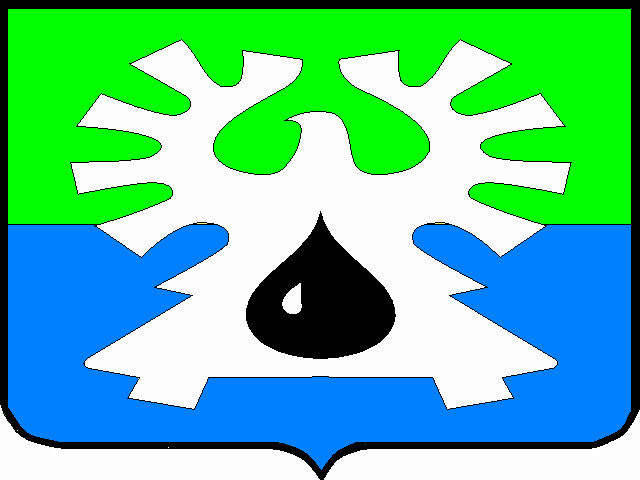 МУНИЦИПАЛЬНОЕ ОБРАЗОВАНИЕ ГОРОД УРАЙХанты-Мансийский автономный округ-Юграадминистрация ГОРОДА УРАЙПОСТАНОВЛЕНИЕот                                                                                                 			 №О внесении изменений в постановление администрации города Урай от 06.04.2012 №1056В соответствии с Федеральным законом от 06.10.2003 №131-ФЗ «Об общих принципах организации местного самоуправления в Российской Федерации»: 1. Внести изменения в постановление администрации города Урай от 06.04.2012 №1056 «Об утверждении положения о порядке и условиях освобождения от доплаты или предоставления рассрочки гражданам, приобретающим жилые помещения, находящиеся в муниципальной собственности, и отсрочки платежа гражданам, которые приобрели жилые помещения, находящиеся в муниципальной собственности, в рассрочку»: 1.1. в Положение о порядке и условиях освобождения от доплаты или предоставления рассрочки гражданам, приобретающим жилые помещения, находящиеся в муниципальной собственности, и отсрочки платежа гражданам, которые приобрели жилые помещения, находящиеся в муниципальной собственности, в рассрочку согласно приложению 1;1.2. в состав комиссии по рассмотрению заявлений об освобождении от доплаты или предоставлении рассрочки, отсрочки платежа согласно приложению 2.2. Опубликовать постановление в газете «Знамя» и разместить на официальном сайте органов местного самоуправления города Урай в информационно-телекоммуникационной сети «Интернет».3. Контроль за выполнением постановления возложить на первого заместителя главы  города Урай В.В.Гамузова.Глава города Урай 		                                                                        	 А.В. ИвановПриложение 1 к постановлению 								администрации города Урай								от ___________ №_______Изменения в Положение о порядке и условиях освобождения от доплаты или предоставления рассрочки гражданам, приобретающим жилые помещения, находящиеся в муниципальной собственности, и отсрочки платежа гражданам, которые приобрели жилые помещения, находящиеся в муниципальной собственности, в рассрочку1. В приложении 1:1.1. Пункт 2.2 раздела 2 дополнить абзацем вторым следующего содержания: «Для собственников и совместно проживающих с собственниками членов семьи, в случае прекращения трудовых отношений в связи с выходом на пенсию по старости, инвалидности, в течение 12 месяцев, предшествующих дню обращения в уполномоченный орган с заявлением о предоставлении жилого помещения, среднедушевой доход указанных лиц определяется за период нахождения на пенсии.»;1.2. Раздел 2 дополнить пунктом 2.2.1 следующего содержания:«2.2.1. Собственник, не осуществляющий трудовую деятельность без уважительной причины, должен быть признан в установленном порядке безработным на момент начала расселения.»; 1.3. В подпункте «д» пункта 2.3 раздела 2 слова «Едином государственном реестре прав на недвижимое имущество и сделок с ним» заменить словами «Едином государственном реестре недвижимости»;1.4. В подпункте «е» пункта 2.3 раздела 2 слова «Единого государственного реестра прав на недвижимое имущество и сделок с ним» заменить словами «Единого государственного реестра недвижимости»;1.5. Подпункт «ж» пункта 2.3 раздела 2 после слов «копии налоговых деклараций о доходах, заверенные налоговыми органами (для индивидуальных предпринимателей)» дополнить словами «справки о среднемесячном заработке (доходе) индивидуальных предпринимателей;»;1.6. Пункт 2.3 раздела 2 дополнить подпунктом «н» следующего содержания:«н) решение о признании безработным.»;1.7. Пункт 2.3 раздела 2 дополнить абзацем семнадцать следующего содержания:«Гражданин, прекративший трудовые отношения в связи с выходом на пенсию по старости, инвалидности обращается в комиссию с заявлением об освобождении от доплаты при заключении договора мены квартир, если на момент опубликования перспективного перечня жилых домов, подлежащих сносу с учетом их фактического состояния, он являлся собственником расселяемого жилого помещения, за исключением случаев, когда право собственности перешло к заявителю в порядке наследования».1.8. Подпункт «в» пункта 2.5 раздела 2 изложить в следующей редакции: «в) обращение лиц, указанных в абзаце шестнадцатом пункта 2.3 раздела 2, которые на момент опубликования постановления о расселении дома в газете «Знамя» и на официальном сайте органов местного самоуправления города Урай в информационно-телекоммуникационной сети «Интернет» не являлись собственниками;»;1.9. Пункт 2.5 раздела 2 дополнить подпунктом «д» следующего содержания:«д) обращение лиц, указанных  в абзаце семнадцатом пункта 2.3 раздела 2, которые на момент опубликования перспективного перечня жилых домов, подлежащих сносу с учетом их фактического состояния в газете «Знамя» и на официальном сайте органов местного самоуправления города Урай в информационно-телекоммуникационной сети «Интернет» не являлись собственниками;»;1.10. Подпункт «д» пункта 3.7 раздела 3 изложить в следующей редакции: «д) документы, подтверждающие доходы поручителей за последние 12 месяцев: справки о доходах по месту работы (службы), справки о размере пенсии, пособий, копии налоговых деклараций о доходах, заверенные налоговым органом (для индивидуальных предпринимателей);».1.11. Раздел 3 дополнить пунктами 3.11, 3.12 следующего содержания:«3.11. В случае заключения с гражданином договора мены квартир с условием о рассрочке платежа, предоставляемое жилое помещение признается находящимся в залоге у администрации города Урай до выполнения гражданином обязательств по оплате разницы между размером возмещения изымаемого жилого помещения и рыночной стоимостью предоставляемого жилого помещения.3.12. Если в соответствии с условиями договора мены квартир предоставляемое жилое помещение не находится в залоге у администрации города Урай – в случае его продажи гражданин выплачивает оставшуюся сумму задолженности единовременно.». Приложение  2 к постановлению 								администрации города Урай								от ___________ №_______Изменения в составкомиссии по рассмотрению заявлений об освобождении от доплаты или предоставлении рассрочки, отсрочки платежа1. В приложении 2:2.1. Пункт 2  изложить в следующей редакции:«2. Начальник управления по учету и распределению муниципального жилого фонда администрации города Урай, в его отсутствие – заместитель начальника управления по учету и распределению муниципального жилого фонда администрации города Урай, заместитель председателя комиссии.»;2.2. Пункт 3 изложить в следующей редакции:«3. Специалист-эксперт отдела по учету и распределению муниципальных жилых помещений управления по учету и распределению муниципального жилого фонда администрации города Урай, в его отсутствие – главный специалист отдела по реализации жилищных программ управления по учету и распределению муниципального жилого фонда администрации города Урай, секретарь комиссии.».